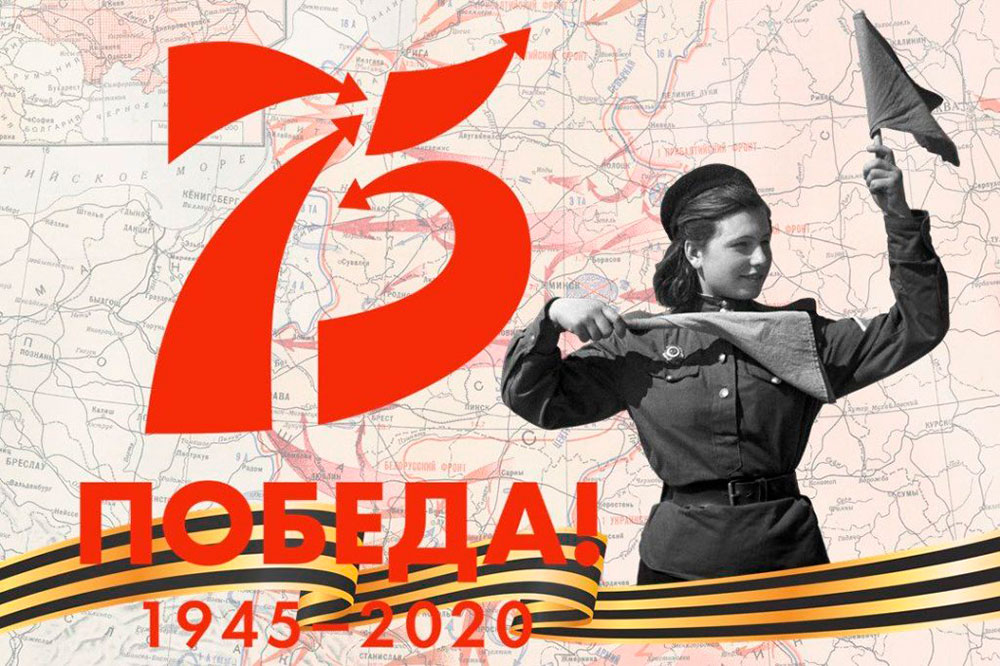 Информация МБОУ  Малокирсановской сош  имени дважды Героя Советского Союза П.С. Кутаховао мероприятиях, проводимых в рамках 75-летия Победы.Вся страна готовится широко и торжественно отметить 75-летие Победы в Великой Отечественной войне. С каждым годом события тех лет уходят в прошлое... Но память о великом подвиге нашего народа жива, и важно передать ее следующим поколениям.№Наименование мероприятияКраткое описаниеКатегория и количество участниковОтветственный исполнитель1Онлайн-конкурс чтецов произведений о ВОВ Чтение стихов о ВОВУчащиеся 4-11 классов Учителя литературы, классные руководители.2Акция, посвященная участникам ВОВ - "ПОМНИМ ВАШ ПОДВИГ! ГОРДИМСЯ ПОБЕДОЙ!"В рамках  акции запланировано рассказать о родственниках, воевавших в ВОВ, о тех, кто трудился в тылу, помогал приближать Великую Победу.  Необходимо записать видеоролик, разместить на своей странице  ВК, одноклассники, и в инстаграмме. Учащиеся 5-11классов Учитель истории Михалева Татьяна Николаевна3Акции по изготовлению  одного из символов Победы – звезда В рамках  акции запланировано сделать символ Победы –звезду, сделать фото Необходимо записать видеоролик, разместить на своей странице  в соц. сети. Руководитель кружка « Мир оригамми» Климович Виктория Александровна4Акция «Журавлик Победы». В рамках акции запланировано изготовление учащимися  рисунков, поделок, в виде журавликов  в память о погибших в годы Великой Отечественной войны.Создание инсталляции «Журавлик Победы»  в школе Участниками Акции являются ученики 2 и  3 классов посещающие  Театральный кружок. А так же все  учащиеся  нашей школы желающие принять участие  в Акции.Руководитель кружка «Театральный»Назарова Лариса Павловна5   Акция "Мы о войне стихами говорим…" Предлагается написать стихотворение о подвиге нашего народа в Великой Отечественной войне или выучить стихотворение на эту тему, выразительно его прочитать и  разместить на своей странице ВК и в инстаграмме с хэштегом #мыовойнестихамиговоримВсе учащиеся школыорганизована педагами внеурочной деятельности "К тайнам слова". Гуркиной С.А. и Ларионовой Л.И. 6Акция « Победа в песнях»В рамках  акции запланировано спеть песню о ВОВ и  записать видеоролик, разместить на своей странице  в соц. сети. 5-8 классУчитель музыки Михайлова И.А.7Конкурс рисунков «Я рисую Победу»Участники могут изобразить на своих рисунках победную весну, праздничный салют, жизнь под мирным небом, все, что касается Дня Победы и мира. Главное,  что рисунки – это слова благодарности фронтовикам и труженикам тыла, ветеранам, всем, кто подарил нам мир.Все учащиеся школыУчитель ИЗО Михайлова И.А., учителя начальной школы.8Конкурс поделок « Открытка –поздравление с 9 мая» Запланировано изготовление учащимися поделок, в виде открытки  поздравления с Победой в Великой Отечественной войне.Учащиеся 1-7 классовПедагог внеурочной деятельности Тучевская М.В.9Акция « Окно победы»Запланировано украсить окна своих домов к празднику ПобедыВсе учащиеся школы»Классные руководители10Оформление на территории школьного двора клумбы « 75-лет Великой Победы»Запланировано оформить цветами клумбу.Коллектив учителей школы.Коллектив школы11Акция « Бессмертный полк онлайн»В рамках акции необходимо опубликовать пост о родственнике- фронтовике в социальной сети.Все учащиеся школыКлассные руководители.